Declaration on honour in case a SME uses the services of an external representative to submit an application Ref: CALL FOR PROPOSALS Nº GR/001/24 - Ideas powered for business SME FUNDThe present declaration must be signed by the SME (“applicant”) as well as by the external representative for the cases where the application to the Call for Proposals is submitted by any third party.A scanned copy of this signed declaration shall be uploaded in the SME Fund user area. Once uploaded, this declaration will remain valid for any subsequent application of the SME to another type of voucher (within the 2024 call for proposals) and, therefore, should only be submitted once, irrespective of the number of applications. However, if the SME wishes to change representative when applying to another voucher, it must then upload another declaration during the new application process.The SME (applicant): Name of the SME: VAT/TIN registration number of the SME:Legal owner of the SME: herebydeclares to be represented by the following external representative:- Bakker & Verkuijl B.V. (ID nr. 865077)- with e-mail address: desk@bakkerverkuijl.nldeclares that the applicant is eligible in accordance with the criteria set out in the call for proposals;declares the applicant is not to be in one of the exclusion categories set in the following situations;declares that the applicant has not received any other Union funding to carry out the project(s) subject of this grant application and commits to declare immediately to the Office any other such Union funding it would receive until the end of the project(s);the applicant is aware that it may be subject to administrative sanctions including exclusion from the grant scheme if any of the statements, declarations or information provided as a condition of participation to the present procedure proves to be false;confirms to have read and to accept the conditions for the attribution of grant and acknowledge that by sending the application my personal data will be processed in accordance with the Privacy Statement and Regulation (EU) No 2018/1725.Signature of legal owner of the applicant SMEDateSignature/Stamp of external representative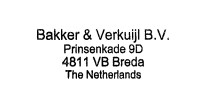 